4. razred, NIT, 7. 4. 2020Pozdravljeni!Naloga narejena ? Bi znal odgovoriti na naslednja vprašanja? (ustno)Kam shranjujemo pline, kam tekočine in kam trdne snovi? Razloži na primeru snovi, ki je imate doma.Kaj premikamo, kaj pretakamo, kaj zlagamo, kaj presipamo? Kaj je ovojnina ali ______________ ?Katere vode poznaš? Vod za plin je  _____vod, vod za nafto je _____vod, vod za elektriko je _________vod…..Zakaj so platnene vrečke za nakupe boljše od plastičnih?Nova snov: LASTNOSTI SNOVI SE SPREMINJAJO, UČBENIK, STRAN 86., 87.1. PRELETI, POGLEJ, PREBERI. (Se  spomniš, kaj to pomeni?)2. V zvezek naredi zapis.3. Naredi  poskus -  ENA DEJAVNOST, str. 87.   Zapis v zvezek:                                LASTNOSTI SNOVI SE LAHKO SPREMENIJO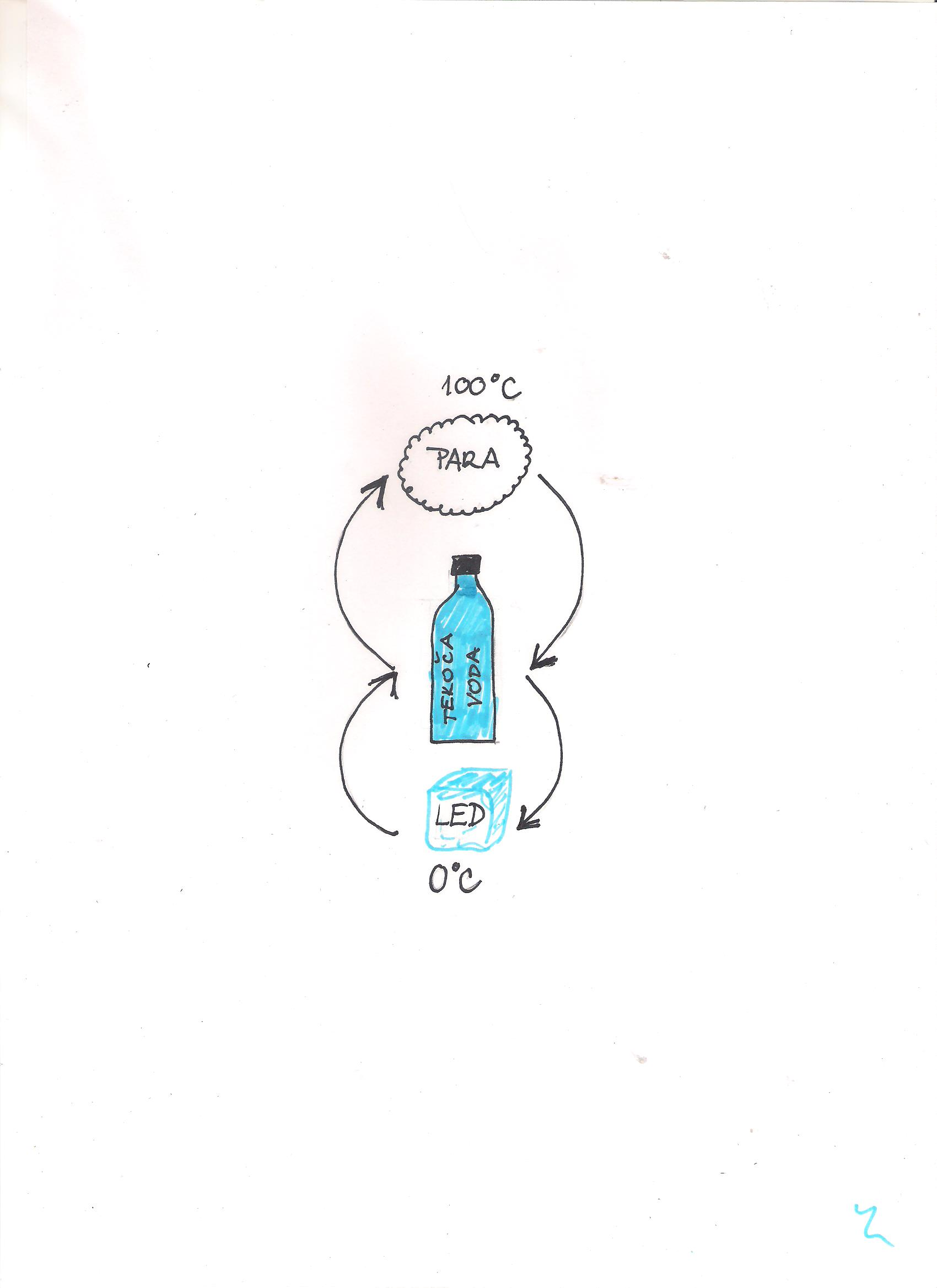 